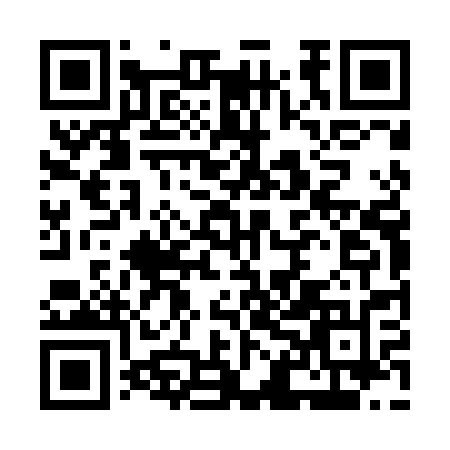 Ramadan times for Plawno, PolandMon 11 Mar 2024 - Wed 10 Apr 2024High Latitude Method: Angle Based RulePrayer Calculation Method: Muslim World LeagueAsar Calculation Method: HanafiPrayer times provided by https://www.salahtimes.comDateDayFajrSuhurSunriseDhuhrAsrIftarMaghribIsha11Mon4:214:216:1912:053:545:535:537:4312Tue4:194:196:1612:053:565:545:547:4513Wed4:164:166:1412:043:585:565:567:4714Thu4:144:146:1112:043:595:585:587:4915Fri4:114:116:0912:044:016:006:007:5116Sat4:084:086:0612:044:026:026:027:5317Sun4:054:056:0412:034:046:046:047:5518Mon4:034:036:0212:034:056:066:067:5719Tue4:004:005:5912:034:076:076:077:5920Wed3:573:575:5712:024:086:096:098:0221Thu3:543:545:5412:024:106:116:118:0422Fri3:523:525:5212:024:116:136:138:0623Sat3:493:495:4912:024:126:156:158:0824Sun3:463:465:4712:014:146:176:178:1025Mon3:433:435:4512:014:156:186:188:1326Tue3:403:405:4212:014:176:206:208:1527Wed3:373:375:4012:004:186:226:228:1728Thu3:343:345:3712:004:206:246:248:2029Fri3:313:315:3512:004:216:266:268:2230Sat3:283:285:3211:594:226:286:288:2431Sun4:254:256:3012:595:247:297:299:271Mon4:224:226:2812:595:257:317:319:292Tue4:194:196:2512:595:267:337:339:323Wed4:164:166:2312:585:287:357:359:344Thu4:124:126:2012:585:297:377:379:375Fri4:094:096:1812:585:307:387:389:396Sat4:064:066:1612:575:327:407:409:427Sun4:034:036:1312:575:337:427:429:448Mon4:004:006:1112:575:347:447:449:479Tue3:563:566:0812:575:357:467:469:4910Wed3:533:536:0612:565:377:487:489:52